ПРОГРАММАМежрегионального педагогического форумаОБЕСПЕЧЕНИЕ ДОСТИЖЕНИЯ ОБРАЗОВАТЕЛЬНЫХ РЕЗУЛЬТАТОВ ОБУЧАЮЩИХСЯ С ОГРАНИЧЕННЫМИ ВОЗМОЖНОСТЯМИ ЗДОРОВЬЯ В КОНТЕКСТЕ НАЦИОНАЛЬНЫХ
И РЕГИОНАЛЬНЫХ ПРИОРИТЕТОВ РАЗВИТИЯДата проведения: 5 декабря 2019 годаМесто проведения: г. Красноярск, ул. Ады Лебедевой, 89Цель форума: обсуждение научно-методических и управленческих аспектов, обеспечивающих достижение образовательных результатов обучающихся с ограниченными возможностями здоровья, в контексте национальных и региональных приоритетов развития и разработка предложений по совершенствованию краевой системы образования ПриложениеМодераторы, эксперты и выступающиеАлиханова О.Б., заместитель руководителя главного управления образования администрации г. Красноярска;Андреева В.М., методист по инклюзивному образованию МБОУ «Березовская средняя школа № 1 им. Е.К. Зырянова»;Анисимова Т.И., заместитель директора по УВР КГБОУ «Красноярская школа № 8»; Анохина Н.В., первый заместитель министра образования Красноярского края;Антонова А.В., заместитель директора по УВР КБОУ «Школа дистанционного образования»;Артамонова Н.П., заместитель директора по УВР, куратор инклюзивного образования МБОУ СОШ №1, г. Заозёрный;Артемьева А.Л., заместитель директора по УВР МБОУ «Средняя школа № 63»;Бажакина О.Н., учитель КБОУ «Школа дистанционного образования»;Басенко Т.С., заведующий УМЦ «Центр внедрения ФГОС ОВЗ»;Богуш Л.В., председатель ПМПК МКУ «Центр развития и обеспечения деятельности системы образования г. Бородино»; Бортновская Н.В., директор КБОУ «Школа дистанционного образования»;Бочарова Ю.Ю., проректор по науке и сетевому взаимодействию КГПУ им. В.П. Астафьева; Брянцева Е.М., учитель МБОУ «Средняя школа № 63; Бурмакина Н.В., учитель-дефектолог МБОУ СОШ № 18, г. Канск;Бушланова Ю.С., директор МАОУ «Средняя школа № 148» г. Красноярск;Вавулин А.М., директор КГБОУ «Железногорская школа-интернат»;Васильева Т.Г., учитель начальных классов, МАОУ Лицей № 9 «Лидер»;Войскович С.В., учитель технологии МБОУ СШ №5, г. Ачинск;Галочкина Т.Ю., заместитель директора по УВР КГБОУ «Красноярская школа № 7»; Головина А.А., заместитель директора по УВР КБОУ «Школа дистанционного образования»; Гришанова Е.А., главный специалист отдела специального образования министерства образования Красноярского края;Грушенков М.В., директор КГБОУ «Красноярская школа № 1»; Девятловская Т.Н., главный специалист отдела среднего профессионального образования министерства образования Красноярского края;Демичева Т.В., директор МКОУ «Богучанская школа № 1 им. К.И. Безруких»;Дубовик А.И., учитель технологии КГБОУ «Красноярская школа № 9»;Зарубицкая Л.М., учитель-дефектолог МБОУ СОШ №18, г. Канск;Захарова Г.В., учитель-логопед МБДОУ Детский сад № 47 «Теремок», г. Канск;Золотайкина Г.П., директор МКУ Центр психолого-педагогической, медицинской и социальной помощи «Идринский»;Иванова Н.А., главный специалист отдела дошкольного и общего образования Управления образования администрации Ачинского района;Ильина Н.Ф., д.п.н., проректор по научно-методической работе и внебюджетной деятельности, ученый секретарь Ученого совета КК ИПКиППРО; Исаков А.М., заместитель заведующего кафедрой управления и экономики РАНХиГС (Российская академия народного хозяйства и государственной службы) при президенте РФ, г. Томск;Каменева М.Г., директор КГБОУ «Красноярская школа № 4»; Кашицына Т.Н., заместитель директора по УВР КГБОУ «Красноярская школа № 5»;Клемичева Е.М., заместитель директора по УВР МБОУ СОШ № 11, г. Канск; Ковалевский В.А., ректор КГПУ им. В.П. Астафьева; доктор медицинских наук, профессор;Кович Л.Б., заместитель директора по УВР МБОУ ООШ № 22, г. Канск;Коматкова Л.В., директор МАОУ СШ № 150 им. героя Советского Союза В.С. Молокова, г. Красноярск;Красикова Е.Е., учитель СБО МБОУ СОШ № 6, г. Лесосибирск;Кремнева Н.В., руководитель районного методического объединения, учитель-логопед МБОУ «Агинская средняя общеобразовательная школа № 1»;Крук И.В., директор МБОУ СОШ № 1 г. Заозерный;Кубрак Г.А., педагог дополнительного образования МБУ ДО «Центр творчества и развития «Планета талантов»», г. Ачинск;Кудрявцева Н.Ю., учитель-дефектолог, МКОУ «Унерская средняя общеобразовательная школа», Саянский район;Лавренова О.А., ведущий специалист управления образованием администрации Боготольского района; Линд И.В., заместитель директора по УВР КГБОУ «Красноярская школа № 9»; Майорова Л.В. директор КГБОУ «Красноярская школа № 9», член Совета руководителей отдельных организаций, осуществляющих образовательную деятельность по адаптированным основным общеобразовательным программам при Министерстве просвещения РФ;Макарова А.А., педагог-психолог, МБДОУ Детский сад № 2 «Родничок», г. Ужур.Маркевич А.Н., Всероссийская организация родителей детей-инвалидов и инвалидов старше 18 лет с ментальными и иными нарушениями, нуждающихся в представительстве своих интересов (ВОРДИ);Миколенко Т.В., национальный эксперт чемпионата по профессиональному мастерству «Абилимпикс»;Минеева Е.Л., учитель технологии МБОУ СОШ №6, г. Лесосибирск;Морозова Н.Е., учитель-логопед, МБОУ «Средняя школа № 63; Назарова О.П., ведущий специалист отдела общего образования МКУ «Муниципальное образование Енисейского района»;Никишина Н.Г., заместитель руководителя управления образования МКУ «Управление образования администрации Саянского района»;Новикова Д.В., педагог-психолог МБОУ «Средняя школа №70»;Новолоцкая Н.В., ведущий специалист отдела общего образования МКУ «Муниципальное образование Енисейского района»;Пальчик Н.Б., Красноярская региональная общественная организация «Кризисный центр для женщин и их семей, подвергшихся насилию «Верба»;Первова С.Г., начальник отдела МКУ «Управление образования Шарыповского района»; Перевертова Г.В., учитель КБОУ «Школа дистанционного образования»;Пинясова Е.Н., начальник отдела дошкольного и общего образования Управления образования администрации Ачинского района;Пискун С.В., руководитель, детский благотворительный фонд «Живое дыхание»; Попова С.В., заместитель начальника отдела, главное управление образования администрации г. Красноярска;Посохина Н.А., национальный эксперт чемпионата по профессиональному мастерству «Абилимпикс», педагог-организатор КГБОУ «Минусинская школа-интернат»;Похабова И.А., начальник отдела организации и мониторинга общего образования администрации, г. Норильск;Прядун Д.С., методист центра развития инклюзивного образования КК ИПКиППРО, ст. преподаватель;Санарова Т.Н., методист информационно-методического отдела МКУ «Управление образования Ужурского района; Сафонова М.В., главный внештатный педагог-психолог Красноярского края, к.психол.н., доцент кафедры педагогики и психологии начального образования КГПУ им. В.П. Астафьева;Сенникова Н.В., главный специалист отдела дошкольного, общего и дополнительного образования Управления образования администрации г. Ачинска;Сидоренко О.А., к.п.н., зав. кафедрой общей и специальной педагогики и психологии КК ИПКиППРО;Симанович В.М., директор КГБОУ «Красноярская школа № 8»;Ситникова Н.Г., методист центра развития инклюзивного образования КК ИПКиППРО, ст. преподаватель;Скурихина Л.Н., ведущий специалист по учебной деятельности управления образования Богучанского района; Слободчикова Е.В., заместитель директора КГБУ «Краевой центр психолого-медико-социального сопровождения»;Смирнова Е.П., учитель МБОУ «Средняя школа № 17»;Смирнова Н.Б., главный специалист МОО администрации Березовского района;Смолина И.В., главный специалист по общему образованию, управление образования администрации Ермаковского района;Спиглазова Н.И., учитель-дефектолог МБОУ «Средняя школа № 4», г. Ачинск;Сырокваш О.А., старший воспитатель, МДОУ Детский сад №47 «Теремок, г. Канск;Сычева Л.П., специалист по специальному образованию МКУ «Управление образования администрации Саянского района»;Тарадаева Е.В., исполнительный директор ЧОУ ДПО «Центр повышения квалификации»;Толстякова Т.А., заведующий МБДОУ ДОУ № 23 «Солнышко», г. Зеленогорск;Трегубова А.В., заместитель директора по УВР КГБОУ «Красноярская школа № 10»;Трофимова И.И., ведущий специалист отдела образования администрации Идринского района;Уберт Н.П., учитель-логопед КГБОУ «Красноярская школа № 10»; Федореева Е.В., главный специалист отдела специального образования министерства образования Красноярского края;Федоров И.В, педагог дополнительного образования КГБОУ «Минусинская школа-интернат»;Фрейдман Е.Н., заместитель директора по УВР КГБОУ «Красноярская школа № 5»; Харитонова О.В., заместитель директора по УВР КБОУ «Школа дистанционного образования»;Холина М.В., начальник отдела специального образования министерства образования Красноярского края, к.и.н.;Хохлова Е.Э., руководитель Центра развития инклюзивного образования КК ИПКиППРО;Хромова С.В., заместитель директора по УВР ГОКУ Специальная (коррекционная) школа-интернат, г. Саянск, Иркутская область;Чабан Т.Ю., начальник отдела мониторинга КГКСУ «Центр оценки качества»; Черепахина Т.О., заместитель директора КГБОУ ДО «Красноярский краевой центр туризма и краеведения»;Чистопольская Е.В., учитель технологии МБОУ СШ № 5, г. Ачинск;Чистохина А.В., доцент кафедры общей и социальной педагогики СФУ, к.биол.н.; Шамарина Ж.А., старший воспитатель, МБДОУ Детский сад № 1, с. Шушенское;Шандыбо С.В., директор КГБОУ «Красноярская школа № 5», к.п.н., доцент кафедры педагогики и психологии начального образования КГПУ им. В.П. Астафьева;Шаповаленко Л.О., директор КГБУ «Краевой центр психолого-медико-социального сопровождения»;Шептунова Н.А., учитель-логопед, руководитель городского МО логопедов, МБОУ «Средняя школа № 63; Шкерина Т.А., к.п.н., доцент кафедры психологии и педагогики детства ИППО КГПУ им. В.П. Астафьева, методист УМЦ «Центр внедрения ФГОС ОВЗ»;Шуева Л.Г., тьютор КГБОУ «Красноярская школа № 7»;100. Юкина Т.Л., учитель-дефектолог, МАОУ Лицей №9, «Лидер»;     101. Юрков Д.В., директор Центра психолого-педагогической, медицинской и социальной помощи «Эго», председатель ПМПК, педагог-психолог.Межрегиональный педагогический форумОБЕСПЕЧЕНИЕ ДОСТИЖЕНИЯ ОБРАЗОВАТЕЛЬНЫХ РЕЗУЛЬТАТОВ ОБУЧАЮЩИХСЯ С ОГРАНИЧЕННЫМИ ВОЗМОЖНОСТЯМИ ЗДОРОВЬЯ В КОНТЕКСТЕ НАЦИОНАЛЬНЫХ
И РЕГИОНАЛЬНЫХ ПРИОРИТЕТОВ РАЗВИТИЯ5 декабря 2019 годаг. Красноярск, ул. Ады Лебедевой, 89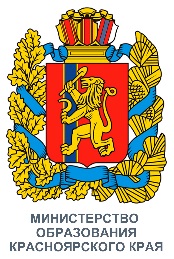 Министерство образования
Красноярского краяФГБОУ ВО Красноярский государственный педагогический университет им. В.П. АстафьеваКГАУ ДПО «Красноярский краевой институт повышения квалификации и профессиональной переподготовки
работников образования»Краевая инновационная площадка КГПУ им. В.П. АстафьеваУМЦ «Центр внедрения ФГОС ОВЗ»КРМОО Центр «Сотрудничество»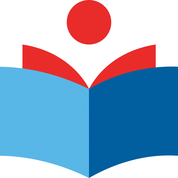 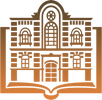 Министерство образования
Красноярского краяФГБОУ ВО Красноярский государственный педагогический университет им. В.П. АстафьеваКГАУ ДПО «Красноярский краевой институт повышения квалификации и профессиональной переподготовки
работников образования»Краевая инновационная площадка КГПУ им. В.П. АстафьеваУМЦ «Центр внедрения ФГОС ОВЗ»КРМОО Центр «Сотрудничество»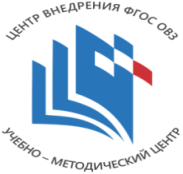 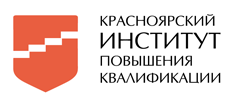 Министерство образования
Красноярского краяФГБОУ ВО Красноярский государственный педагогический университет им. В.П. АстафьеваКГАУ ДПО «Красноярский краевой институт повышения квалификации и профессиональной переподготовки
работников образования»Краевая инновационная площадка КГПУ им. В.П. АстафьеваУМЦ «Центр внедрения ФГОС ОВЗ»КРМОО Центр «Сотрудничество»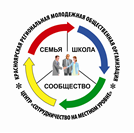 ВремяФормат, тема, модератор, выступающиеФормат, тема, модератор, выступающиеФормат, тема, модератор, выступающиеМесто проведения9.00–9.40Регистрация участников ФорумаРегистрация участников ФорумаРегистрация участников Форумаул. Ады Лебедевой, 89
Холл актового зала,3 этаж9.40–9.50Презентация электронного ресурса КК ИПКиППРО «Модели реализации инклюзивного образования в Красноярском краеВедущий: Хохлова Е.Э., руководитель Центра развития инклюзивного образования КК ИПКиППРОПрезентация электронного ресурса КК ИПКиППРО «Модели реализации инклюзивного образования в Красноярском краеВедущий: Хохлова Е.Э., руководитель Центра развития инклюзивного образования КК ИПКиППРОПрезентация электронного ресурса КК ИПКиППРО «Модели реализации инклюзивного образования в Красноярском краеВедущий: Хохлова Е.Э., руководитель Центра развития инклюзивного образования КК ИПКиППРОХолл актового зала,3 этаж10.00–10.30Открытие ФорумаОткрытие ФорумаОткрытие ФорумаОткрытие ФорумаПриветственное слово участникам:Анохина Н.В., первый заместитель министра образования Красноярского краяКовалевский В.А., ректор КГПУ им. В.П. Астафьева; доктор мед. наук, профессорПриветственное слово участникам:Анохина Н.В., первый заместитель министра образования Красноярского краяКовалевский В.А., ректор КГПУ им. В.П. Астафьева; доктор мед. наук, профессорПриветственное слово участникам:Анохина Н.В., первый заместитель министра образования Красноярского краяКовалевский В.А., ректор КГПУ им. В.П. Астафьева; доктор мед. наук, профессорАктовый зал,3 этаж/видео трансляцияауд. 4-0310.30–11.30Пленарная частьПленарная частьПленарная частьПленарная часть10.30–11.30Актовый зал,3 этаж/видео трансляцияауд. 4-0311.30–11.45Организационный перерывОрганизационный перерывОрганизационный перерывОрганизационный перерыв11.45–13.151 лента1 лента1 лента1 лентаРазвитие краевой системы образования обучающихся с особыми образовательными потребностями в современных условиях: достижения и проблемы, актуальные задачи и пути решенияЗаседание рабочей группы для разработки предложений по вопросам обеспечения прав детей с ОВЗ на образование, созданной приказом министерства образования Красноярского края от 18.11.2018 № 26-11-04Ведущие: Анохина Наталья Викторовна, первый заместитель министра образования Красноярского края, председатель рабочей группы.Холина Мария Валерьевна, начальник отдела специального образования министерства образования Красноярского края, заместитель председателя рабочей группы.Члены рабочей группы:Алиханова О.Б., Бочарова Ю.Ю., Бушланова Ю.С., Ильина Н.Ф., Гришанова Е.А., Сафонова М.В., Девятловская Т.Н., Крук И.В., Майорова Л.В., Маркевич А.Н., Пальчик Н.Б., Пискун С.В., Чистохина А.В., Сенникова Н.В., Чабан Т.Ю., Шаповаленко Л.О. Шандыбо С.В., Черепахина Т.О.,Ведущие: Анохина Наталья Викторовна, первый заместитель министра образования Красноярского края, председатель рабочей группы.Холина Мария Валерьевна, начальник отдела специального образования министерства образования Красноярского края, заместитель председателя рабочей группы.Члены рабочей группы:Алиханова О.Б., Бочарова Ю.Ю., Бушланова Ю.С., Ильина Н.Ф., Гришанова Е.А., Сафонова М.В., Девятловская Т.Н., Крук И.В., Майорова Л.В., Маркевич А.Н., Пальчик Н.Б., Пискун С.В., Чистохина А.В., Сенникова Н.В., Чабан Т.Ю., Шаповаленко Л.О. Шандыбо С.В., Черепахина Т.О.,Модели инклюзивного образования образовательных организаций: проектирование, содержательно-технологическое обеспечение, механизмы управления, перенос на практикуОбщественно-профессиональная экспертиза Эксперты: Хохлова Елена Эдгардовна, руководитель Центра развития инклюзивного образования КК ИПКиППРО.Прядун Дарья Сергеевна, методист центра развития инклюзивного образования КК ИПКиППРО, ст. преподаватель. Ситникова Наталья Григорьевна, методист центра развития инклюзивного образования КК ИПКиППРО, ст. преподаватель.Выступающие:Богучанский районДемичева Т.В., директор МКОУ «Богучанская школа № 1 им. К.И. Безруких».КанскСырокваш О.А., ст. воспитатель, Захарова Г.В., учитель-логопед, МБДОУ Детский сад № 47 «Теремок».Кович Л.Б., зам. директора по УВР МБОУ ООШ № 22.Клемичева Е.М., зам. директора по УВР МБОУ СОШ № 11.КрасноярскКоматкова Л.В., директор МАОУ СШ № 150 им. героя Советского Союза В.С. Молокова. Саянский районКудрявцева Н.Ю., учитель-дефектолог, МКОУ «Унерская средняя общеобразовательная школа».ШушенскоеШамарина Ж.А., ст.воспитатель, МБДОУ ДОУ № 1.УжурМакарова А.А., педагог-психолог, МБДОУ ДОУ№ 2 «Родничок».Эксперты: Хохлова Елена Эдгардовна, руководитель Центра развития инклюзивного образования КК ИПКиППРО.Прядун Дарья Сергеевна, методист центра развития инклюзивного образования КК ИПКиППРО, ст. преподаватель. Ситникова Наталья Григорьевна, методист центра развития инклюзивного образования КК ИПКиППРО, ст. преподаватель.Выступающие:Богучанский районДемичева Т.В., директор МКОУ «Богучанская школа № 1 им. К.И. Безруких».КанскСырокваш О.А., ст. воспитатель, Захарова Г.В., учитель-логопед, МБДОУ Детский сад № 47 «Теремок».Кович Л.Б., зам. директора по УВР МБОУ ООШ № 22.Клемичева Е.М., зам. директора по УВР МБОУ СОШ № 11.КрасноярскКоматкова Л.В., директор МАОУ СШ № 150 им. героя Советского Союза В.С. Молокова. Саянский районКудрявцева Н.Ю., учитель-дефектолог, МКОУ «Унерская средняя общеобразовательная школа».ШушенскоеШамарина Ж.А., ст.воспитатель, МБДОУ ДОУ № 1.УжурМакарова А.А., педагог-психолог, МБДОУ ДОУ№ 2 «Родничок».Разработка и применение организационно-методических материалов/комплектов, обеспечивающих достижение образовательных результатов (опыт базовых образовательных организаций по пилотированию ФГОС НОО ОВЗ, ФГОС УО) Презентационная площадка Модераторы: Басенко Татьяна Сергеевна, заведующий УМЦ «Центр внедрения ФГОС ОВЗ».Артемьева А.Л., зам. директора по УВР МБОУ «Средняя школа № 63».Спикеры: Брянцева Е.М., Бажакина О.Н.,Васильева Т.Г., Кашицына Т.Н., Кубрак Г.А., Морозова Н.Е., Перевертова Г.В., Смирнова Е.П.,Трегубова А.В., Хромова С.В., Шептунова Н.А., Шуева Л.Г., Юкина Т.Л. Модераторы: Басенко Татьяна Сергеевна, заведующий УМЦ «Центр внедрения ФГОС ОВЗ».Артемьева А.Л., зам. директора по УВР МБОУ «Средняя школа № 63».Спикеры: Брянцева Е.М., Бажакина О.Н.,Васильева Т.Г., Кашицына Т.Н., Кубрак Г.А., Морозова Н.Е., Перевертова Г.В., Смирнова Е.П.,Трегубова А.В., Хромова С.В., Шептунова Н.А., Шуева Л.Г., Юкина Т.Л. Эффективные практики подготовки обучающихся с ОВЗ к конкурсам профессионального мастерства Методические кейсыМодераторы: Миколенко Татьяна Владимировна, национальный эксперт чемпионата по профессиональному мастерству «Абилимпикс».Посохина Наталья Александровна, национальный эксперт чемпионата по профессиональному мастерству «Абилимпикс».Выступающие:Анисимова Т.И., Артамонова Н.П., Бурмакина Н.В., Войскович С.В., Дубовик А.И., Зарубицкая Л.М., Красикова Е.Е., Минеева Е.Л., Спиглазова Н.И., Федоров И.В., Чистопольская Е.В.Модераторы: Миколенко Татьяна Владимировна, национальный эксперт чемпионата по профессиональному мастерству «Абилимпикс».Посохина Наталья Александровна, национальный эксперт чемпионата по профессиональному мастерству «Абилимпикс».Выступающие:Анисимова Т.И., Артамонова Н.П., Бурмакина Н.В., Войскович С.В., Дубовик А.И., Зарубицкая Л.М., Красикова Е.Е., Минеева Е.Л., Спиглазова Н.И., Федоров И.В., Чистопольская Е.В.Ауд. 5-02, 
5 этажПодготовка специалистов для оказания услуг психолого-педагогической, методической и консультативной помощи гражданам, имеющим детейПрезентационная площадка 
с элементами мастер-классаМодератор:Слободчикова Елена Викторовна, заместитель директора КГБУ «Краевой центр психолого-медико-социального сопровождения».Выступающие:Сидоренко О.А., Юрков Д.В.Модератор:Слободчикова Елена Викторовна, заместитель директора КГБУ «Краевой центр психолого-медико-социального сопровождения».Выступающие:Сидоренко О.А., Юрков Д.В.Проект «Доброшкола» регионального проекта «Современная школа» национального проекта «Образование»: новые возможности для реализации адаптированных образовательных программ в краевых и муниципальных образовательных организациях Переговорная площадка Модераторы: Федореева Елена Владимировна, главный специалист отдела специального образования министерства образования Красноярского края.Шкерина Татьяна Александровна, к.п.н., доцент кафедры педагогики и психологии детства КГПУ им. В.П. Астафьева, методист УМЦ «Центр внедрения ФГОС ОВЗ».Спикеры: Вавулин А.М., Майорова Л.В., Симанович В.М.Модераторы: Федореева Елена Владимировна, главный специалист отдела специального образования министерства образования Красноярского края.Шкерина Татьяна Александровна, к.п.н., доцент кафедры педагогики и психологии детства КГПУ им. В.П. Астафьева, методист УМЦ «Центр внедрения ФГОС ОВЗ».Спикеры: Вавулин А.М., Майорова Л.В., Симанович В.М.13.15–13.45Кофе-паузаКофе-паузаКофе-паузаКофе-пауза13.45–15.152 лента2 лента2 лента2 лентаМодели инклюзивного образования: муниципальные и отдельных образовательных организацийОбщественно-профессиональная экспертизаЭксперты:Шандыбо Светлана Викторовна, к.п.н., доцент, директор КГБОУ «Красноярская школа № 5».Исаков Александр Михайлович, зам. заведующего кафедрой управления и экономики РАНХиГС (Российская академия народного хозяйства и государственной службы) при президенте РФ, г. Томск.Выступающие:Муниципальные модели инклюзивного образованияАчинский районИванова Н.А., главный специалист отдела дошкольного и общего образования управления образования администрации района. Пинясова Елена Николаевна, начальник отдела дошкольного и общего образования управления образования администрации района.Березовский районСмирнова Н.Б., главный специалист МОО администрации района.ЗеленогорскМаслова Г.И., начальник отдела дошкольного, общего и дополнительного образования.Идринский районЗолотайкина Г.П., директор МКУ «Центр психолого-педагогической, медицинской и социальной помощи».Трофимова И.И., ведущий специалист отдела образования администрации района.Нижнеингашский районКонюкова Т.Н., руководитель управления образованием администрации района.Норильск Похабова И.А., начальник отдела организации и мониторинга общего образования администрации города. Модели инклюзивного образования образовательных организацийБерезовский районАндреева В.М., методист по инклюзивному образованию МБОУ «Березовская средняя школа № 1 им. Е.К. Зырянова».Муниципальные модели инклюзивного образования: проектирование, содержательно-технологическое обеспечение, механизмы управления, перенос на практикуОбщественно-профессиональная экспертизаЭксперты: Ильина Нина Федоровна, д.п.н., доцент, проректор КК ИПК. Прядун Дарья Сергеевна, методист центра развития инклюзивного образования КК ИПК, ст. преподаватель.Выступающие: Богучанский районСкурихина Л.Н., ведущий специалист по учебной деятельности управления образования района. г. БородиноБогуш Л.В., председатель ПМПК, МКУ «Центр развития и обеспечения деятельности системы образования города.Боготольский районЛавренова О.А., ведущий специалист управления образованием администрации района.Долгано-Ненецкий 
муниципальный районКравченко Е.П., главный специалист отдела общего образования Управления образования Администрации Таймырского Долгано-Ненецкого муниципального района (видеозащита).Ермаковский районСмолина И.В., главный специалист по общему образованию, управление образования администрации района.КрасноярскПопова С.В., заместитель начальника отдела главного управления образования администрации города.Ужурский районСанарова Т.Н., методист информационно-методического отдела МКУ «Управление образования района». Шарыповский районПервова С.Г., начальник отдела МКУ «Управление образования района».Модели ранней профориентации и трудового обучения учащихся с ОВЗОбщественно-профессиональная экспертизаПо результатам реализации проекта с РАО«Реализация муниципальных моделей инклюзивного (интегрированного) образования Красноярского края в условиях введения Федерального государственного образовательного стандарта для обучающихся с ограниченными возможностями здоровья (ОВЗ)»Эксперты: Хохлова Елена Эдгардовна, руководитель Центра развития инклюзивного образования КК ИПК.Ситникова Наталья Григорьевна, методист центра развития инклюзивного образования КК ИПК, ст. преподаватель.Участники: Модель ранней профориентации и трудового обучения учащихся с ОВЗ Саянского районаНикишина Н.Г., заместитель руководителя управления образования МКУ «Управление образования администрации Саянского района».Сычева Л.П., специалист по специальному образованию МКУ «Управление образования администрации Саянского района».Кремнева Н.В., руководитель районного методического объединения, учитель-логопед МБОУ «Агинская средняя общеобразовательная школа №1».Модель ранней профориентации и трудового обучения учащихся с ОВЗ г. АчинскСенникова Н.В., главный специалистотдела дошкольного, общего и дополнительного образования Управления образования администрации города.Модель ранней профориентации и трудового обучения учащихся с ОВЗ Енисейского районаНазарова О.П., ведущий специалист отдела общего образования МКУ «Муниципальное образование Енисейского района».Новолоцкая Н.В., ведущий специалист отдела общего образования МКУ «Муниципальное образование Енисейского района».Разработка контрольно-измерительных материалов по оценке читательской грамотности для вторых вариантов ФГОС НОО ОВЗ: согласование подходовКруглый столМодераторы: Гришанова Елена Анатольевна, главный специалист отдела специального образования министерства образования Красноярского края.Чабан Татьяна Юрьевна, начальник отдела мониторинга качества Центра оценки качества образования.Спикеры: Галочкина Т.Ю., Линд И.В., Трегубова А.В., Уберт Н.П., Харитонова О.В.Конкурсы профессионального мастерства как пространство предъявления и оценки образовательных результатов обучающихся с ОВЗ: технологический и системный аспектыКруглый стол Модераторы: Федореева Елена Владимировна, главный специалист отдела специального образования министерства образования Красноярского края. Бортновская Надежда Викторовна, директор КБОУ «Школа дистанционного образования».Участники: Головина А.А., Грушенков М.В., Каменева М.Г., Новикова Д.В., Посохина Н.А., Харитонова А.В., Фрейдман Е.Н. Краевая комплексная системы оказания услуг психолого-педагогической, методической и консультативной помощи гражданам, имеющим детей: от замысла к реализации Обсуждение проекта модели краевой комплексной системыМодератор: Шаповаленко Леонид Олегович, директор краевого Центра Психолого-медико-социального сопровождения.Спикеры: Юрков Д,В., Пальчик Н.Б., Тарадаева Е.В., Толстякова Т.А.Ауд. 5-02, 
5 этажАуд. 5-02, 
5 этаж15.15–16.00Подведение итогов, принятие РезолюцииПодведение итогов, принятие РезолюцииАктовый зал,3 этажАктовый зал,3 этаж